
HEADING 
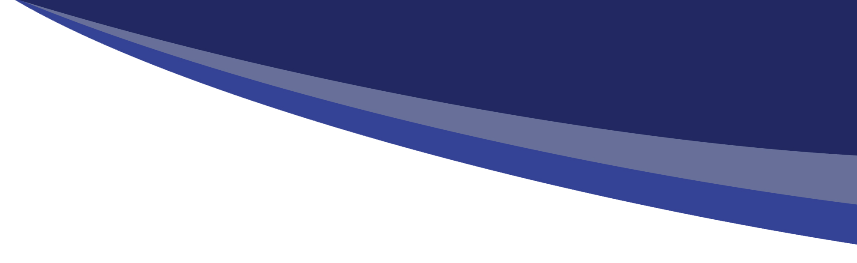 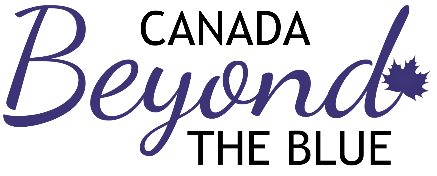 Text 